HOMEPLAYERSMEMBERSHIPNEWSVIDEOSCONTACTDownload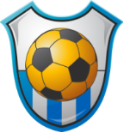 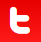 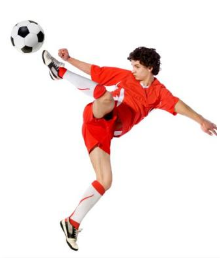 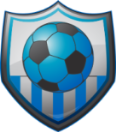 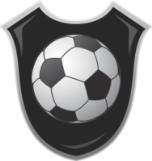 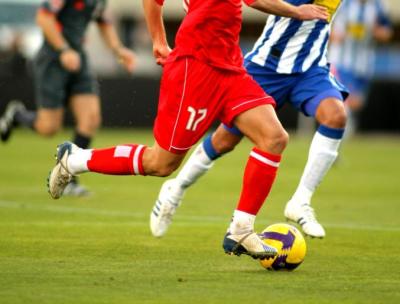 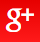 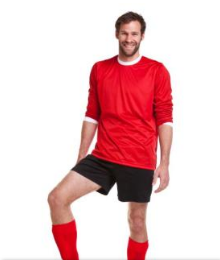 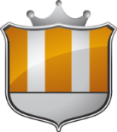 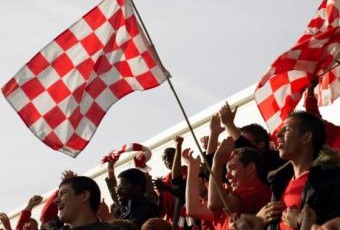 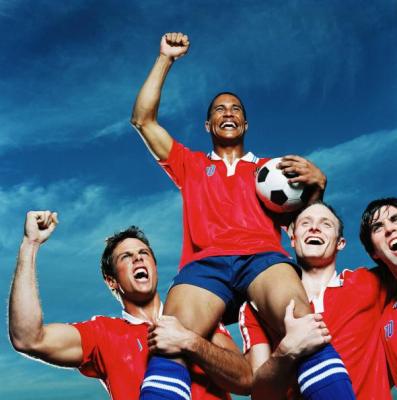 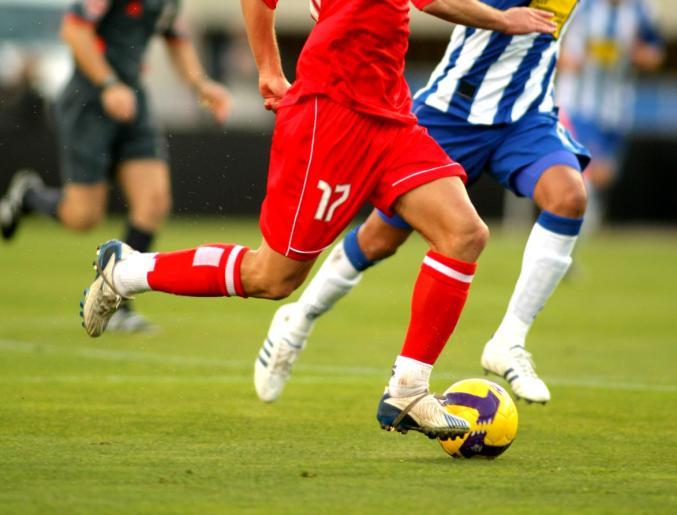 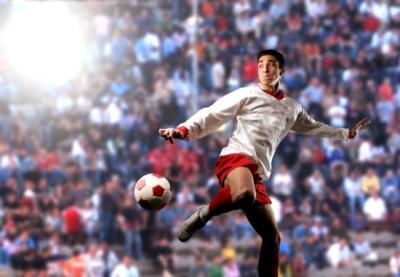 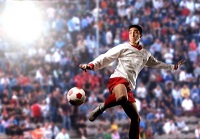 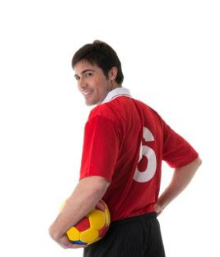 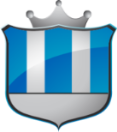 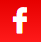 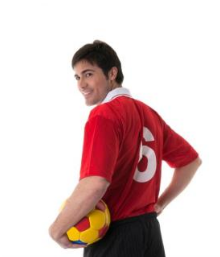 